目  录1.	软硬件版本	31.1.	倍福Beckhoff	31.1.1.	控制器硬件	31.1.2.	控制软件	32.	直接在A&C编辑器中使用JavaScript	33.	新建CodeBehind.js文件全局应用	44.	新建Function.js文件并调用（能被多次调用）	65.	JavaScript函数语法（匿名函数）使用介绍	10软硬件版本倍福Beckhoff控制器硬件TwinCAT控制制器，PC或者EPC，包括：嵌入式控制器：CX5020-0125（IMG版本：CX1800-0411-0007 v3.92）工控机：C6xxx、CP2xxx、CP6xxx等控制软件笔记本和控制器都是基于TwinCAT 3.1 Build 4024.47版本，TwinCAT HMI 1.12.760.59版本。直接在A&C编辑器中使用JavaScript点击按钮Show Events中OnPressed，并添加JavaScript动作：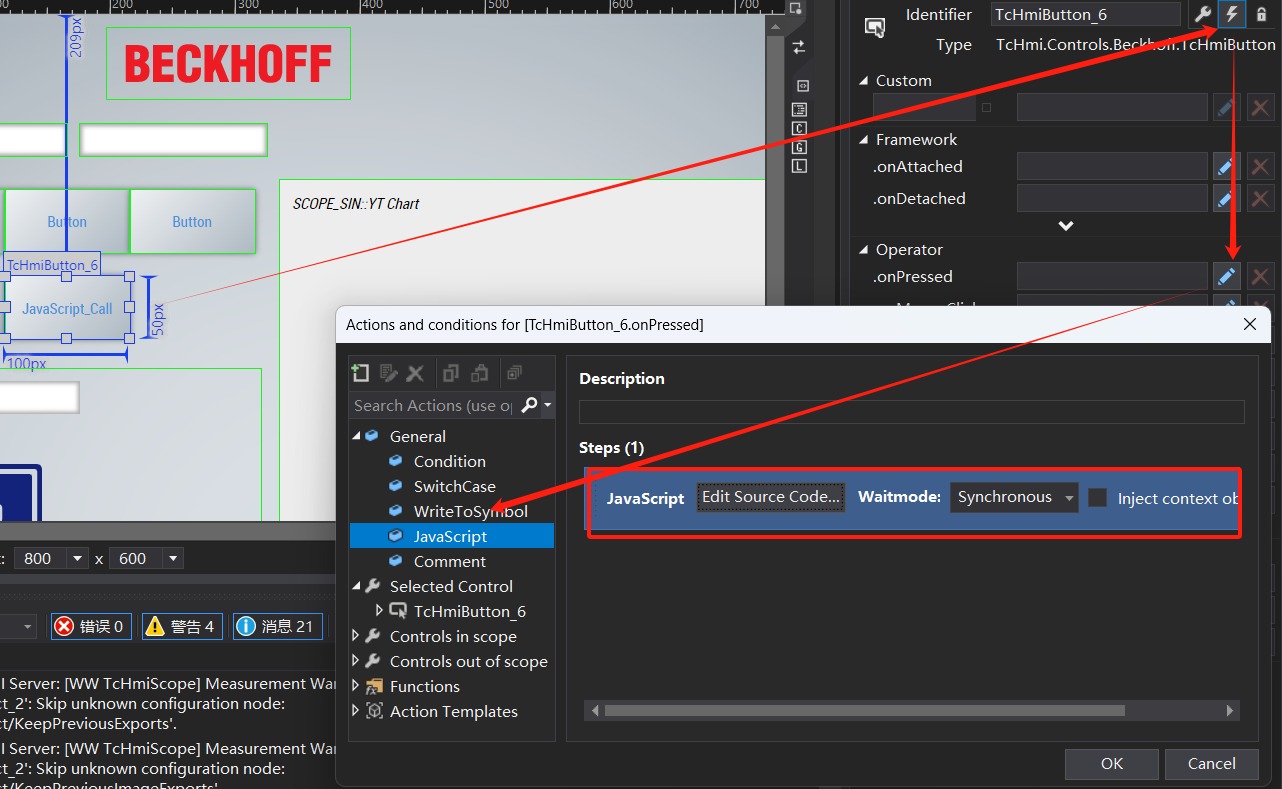 点击 Edit SourceCode，并编写如下代码： 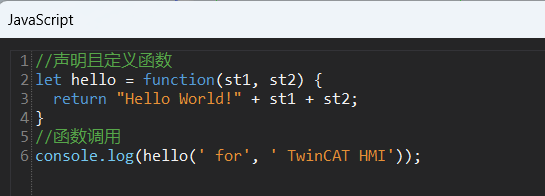 编码好后，编译保存，并在本地运行测试：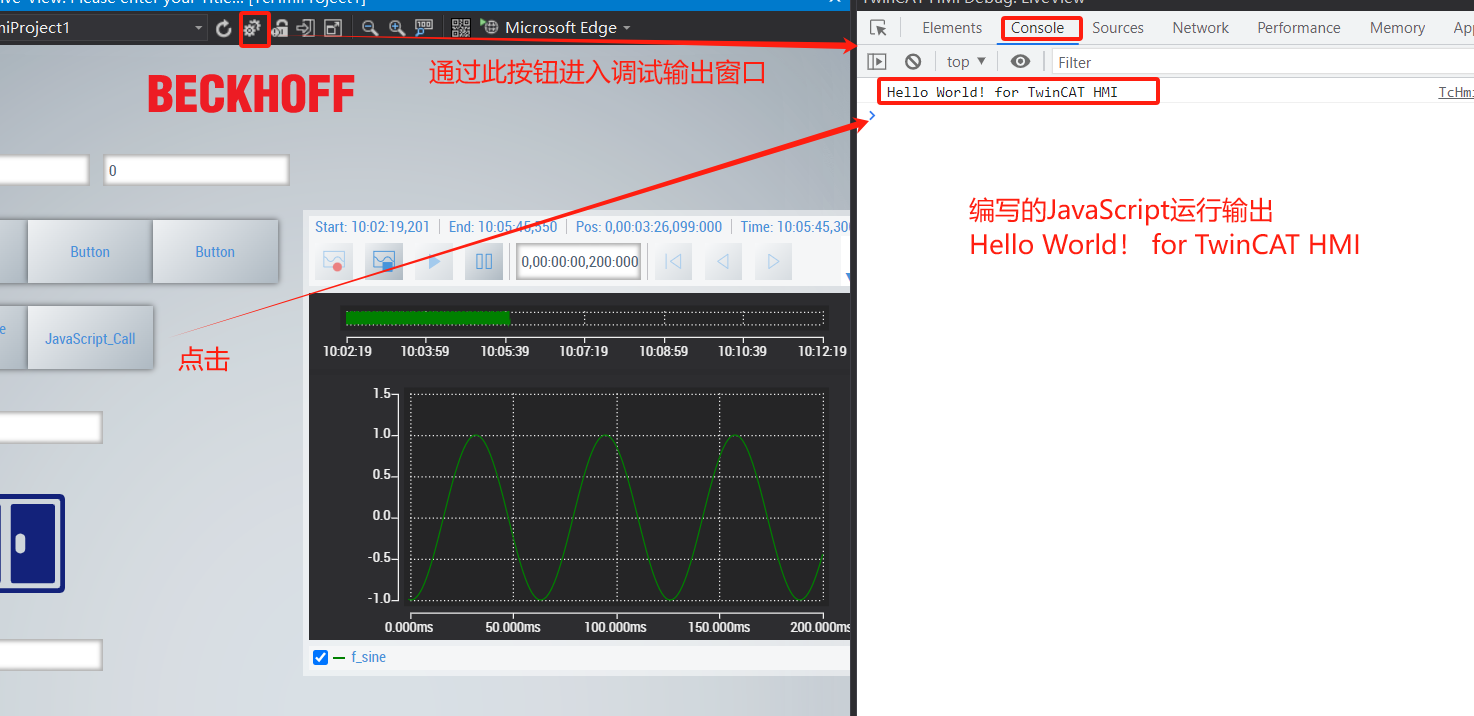 新建CodeBehind.js文件全局应用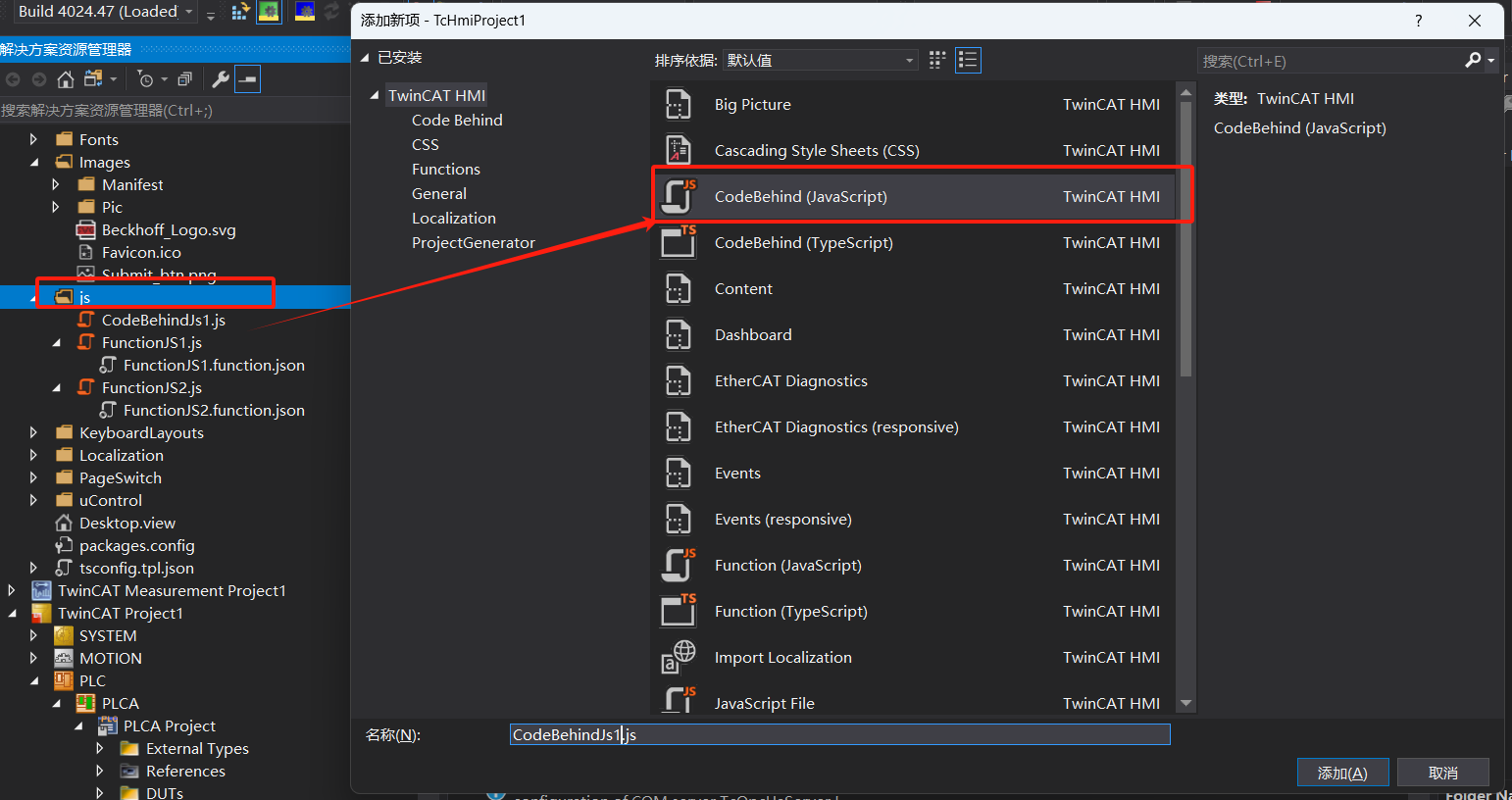 添加好后，先在画面中添加两个按钮，然后在CodeBehindJs编写代码如下：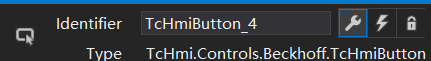 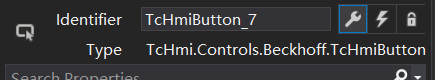 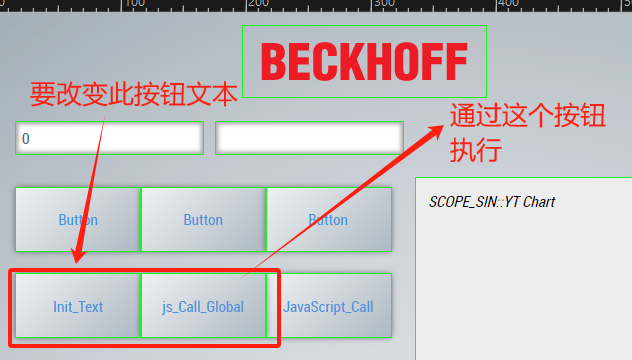 注：只需要在画面中只需要添加按钮，文本信息可自行添加。TcHmiButton_4的文本信息为Init_Text，TcHmiButtion_7的文本信息为js_call_Global。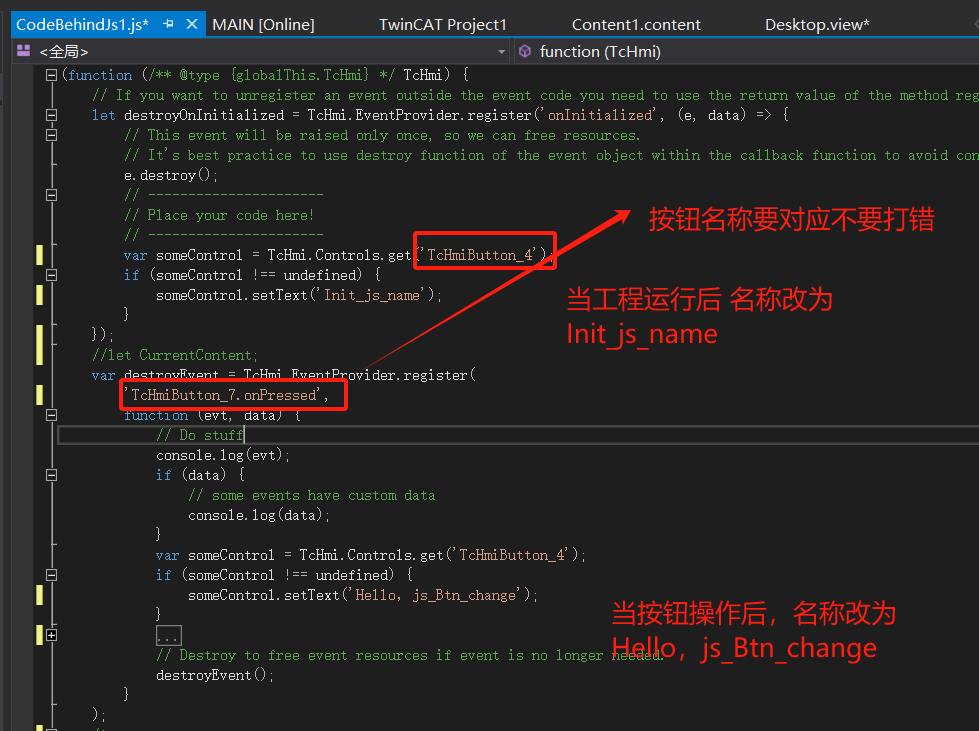 编译保存后，运行：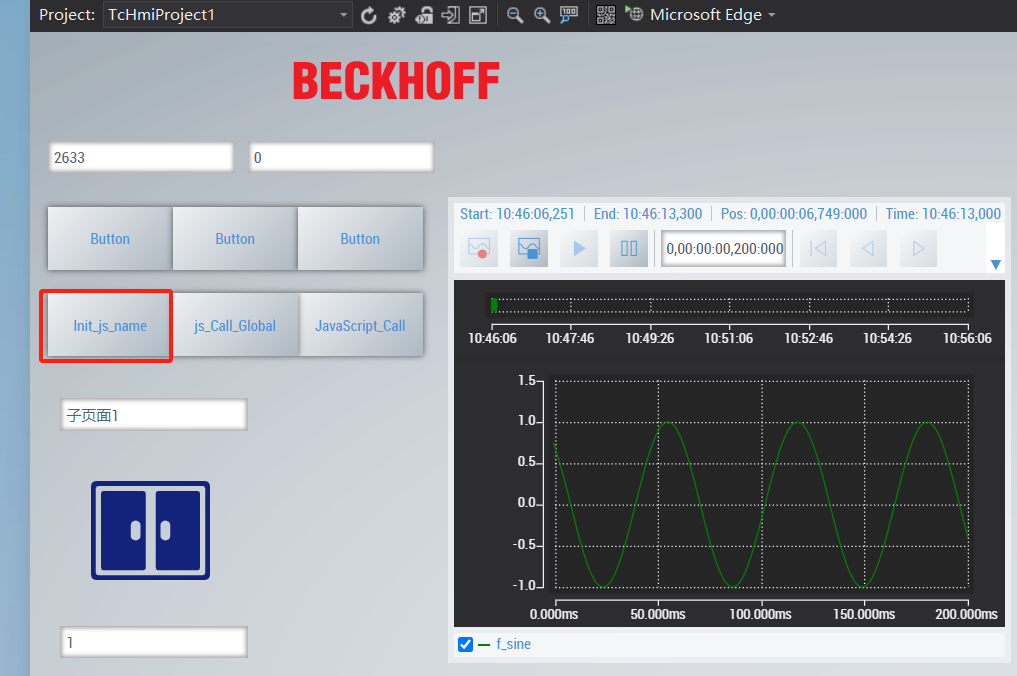 上图为，工程刚运行名称从Init_Text修改为了 Init_js_name。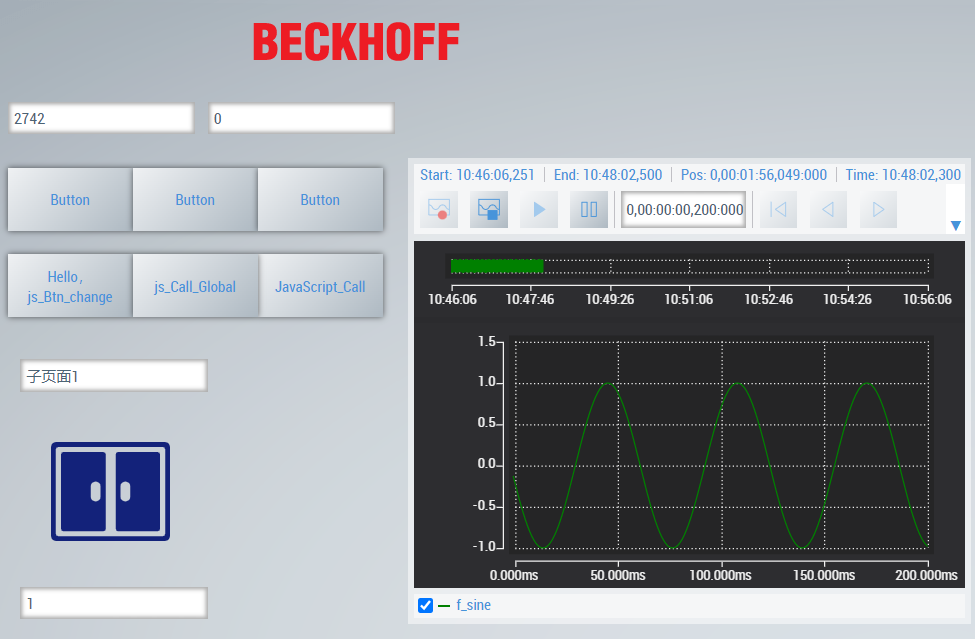 上图为：点击js_Call_Global按钮后执行的效果，将按钮4的文本改成Hello，js_Btn_change。新建Function.js文件并调用（能被多次调用）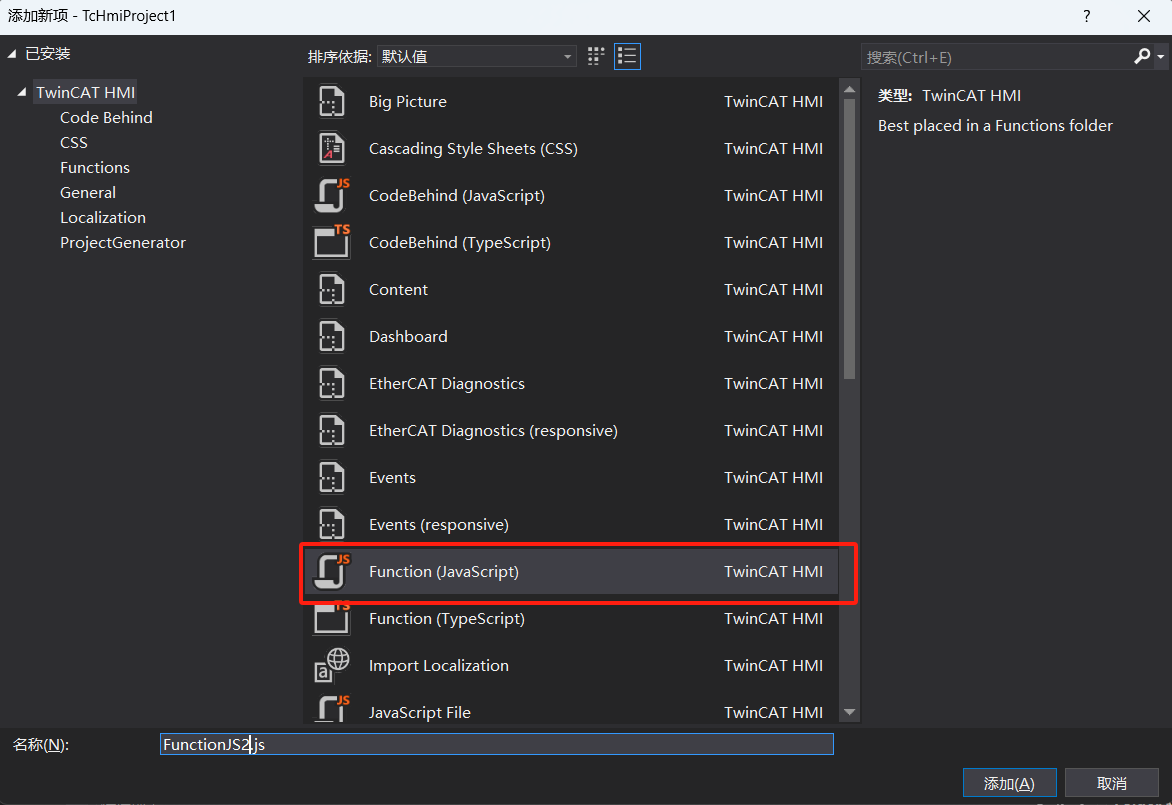 添加好后，先在画面中添加文本输入框和图片控件，然后在FunctionJS2编写代码如下：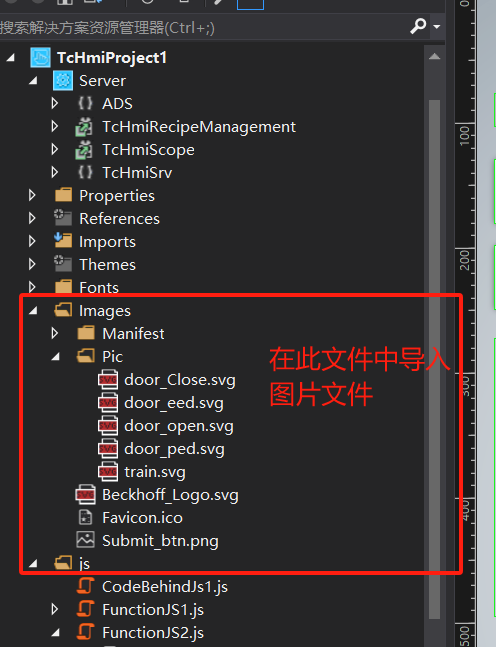 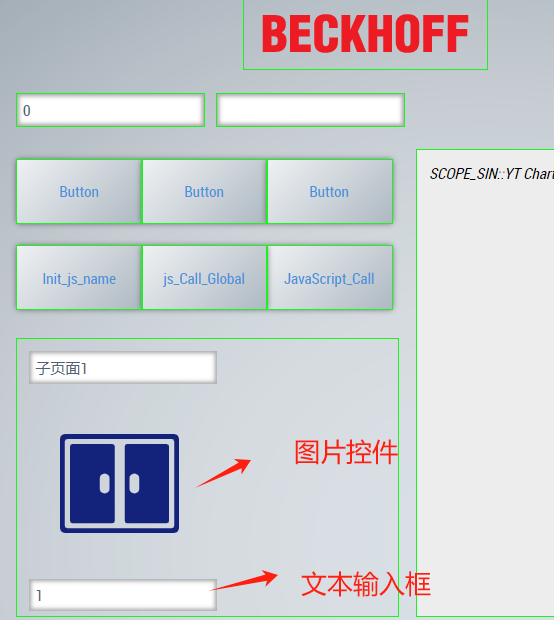 编写代码：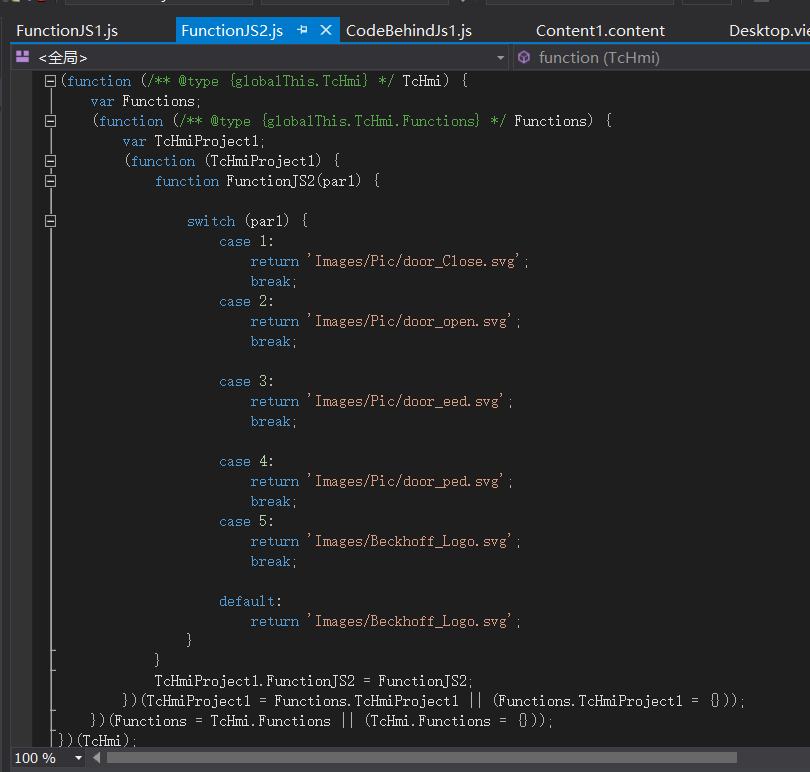 在图片控件中添加JavaScript功能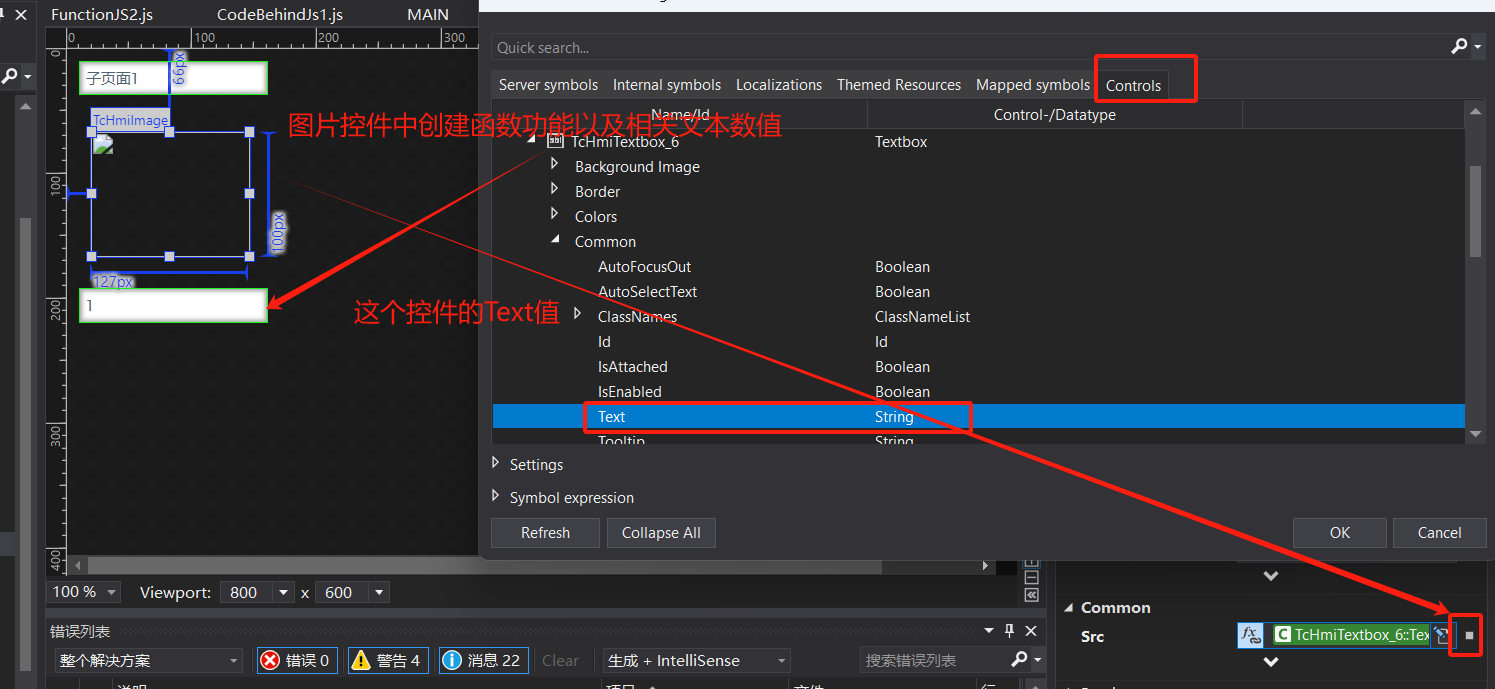 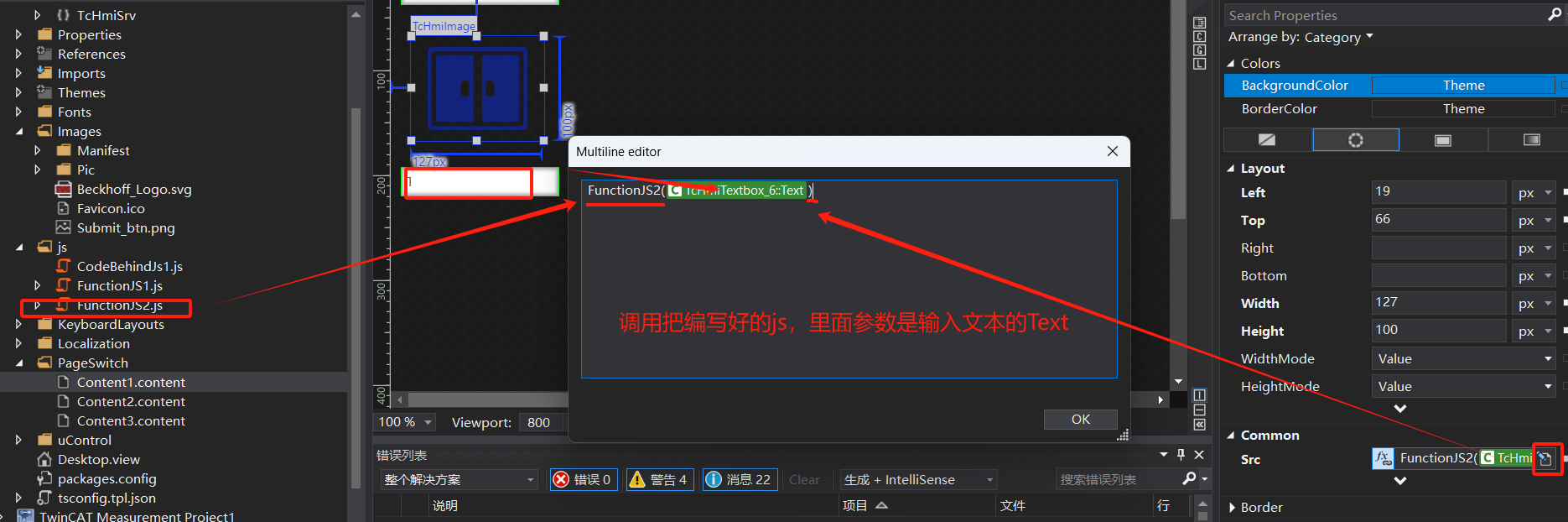 编译保存执行如下：文本框内容为1：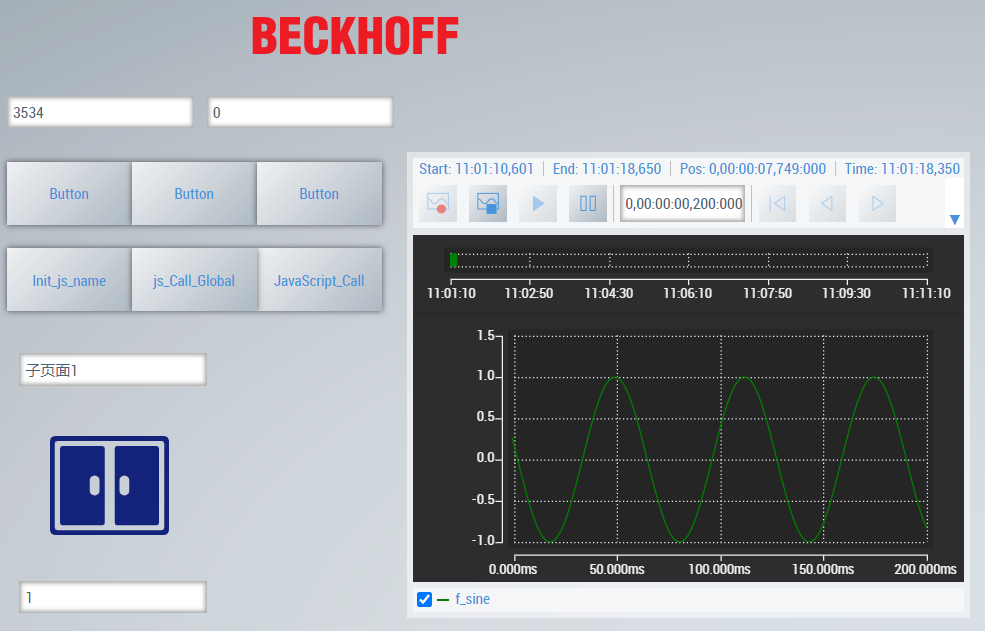 文本框内容为2：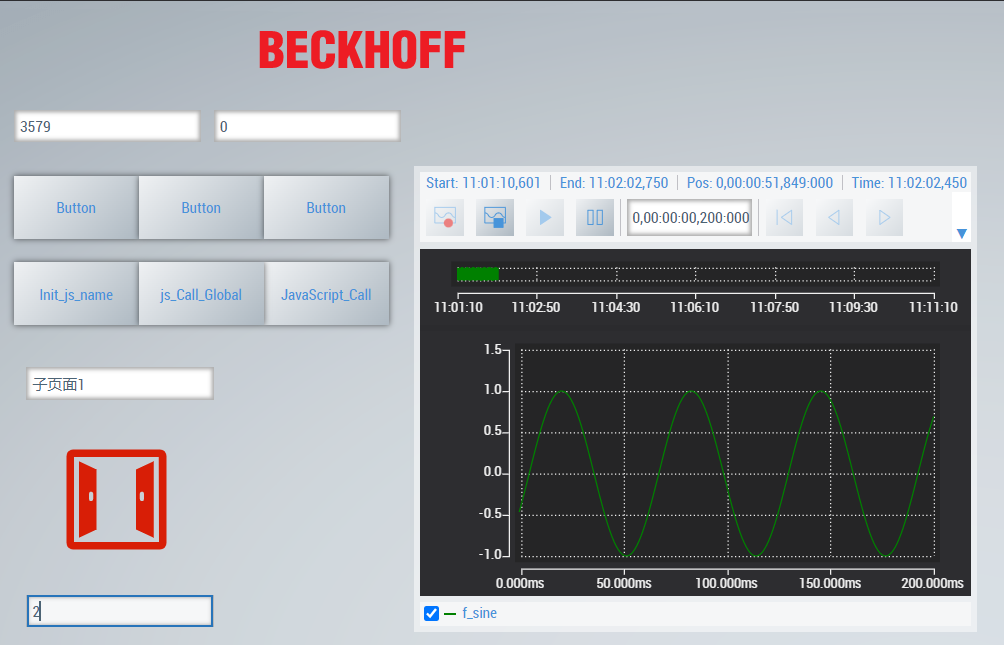 文本框内容为3：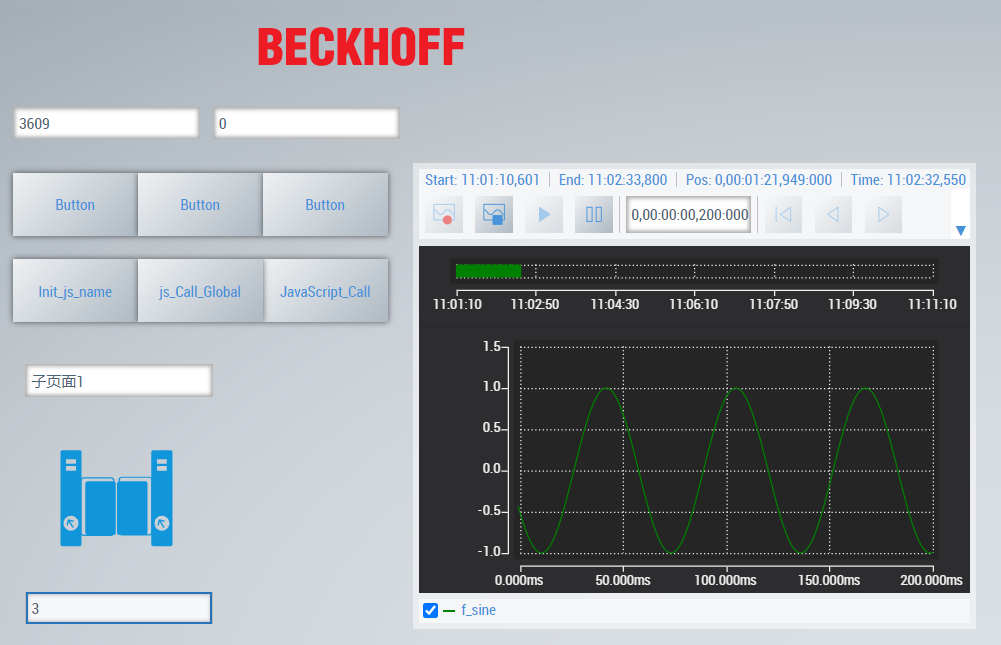 文本框内容为4：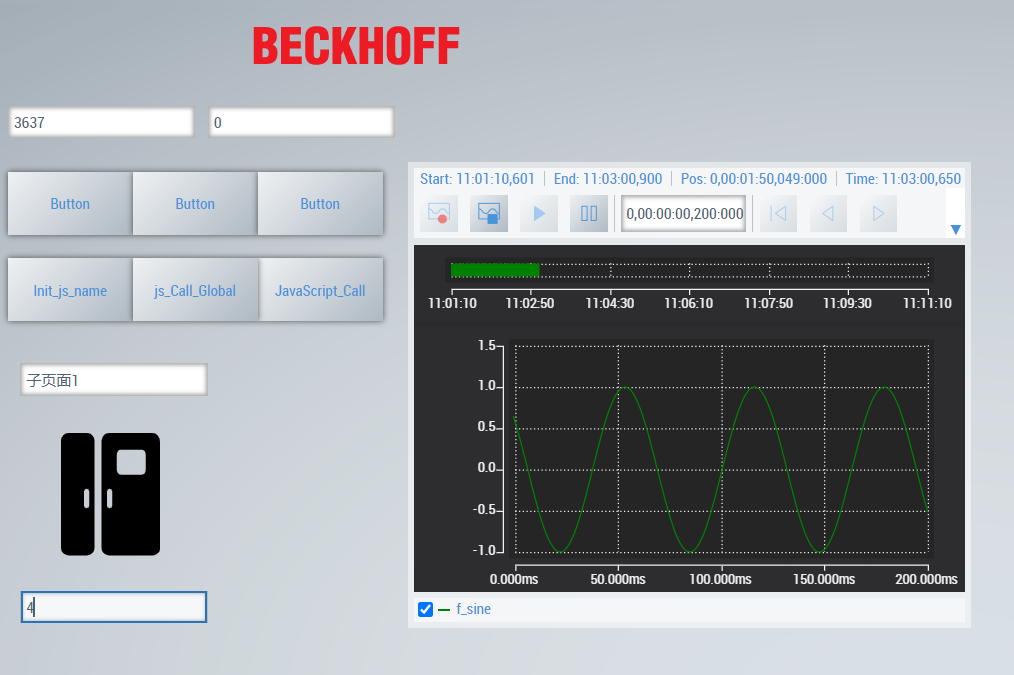 JavaScript函数语法（匿名函数）使用介绍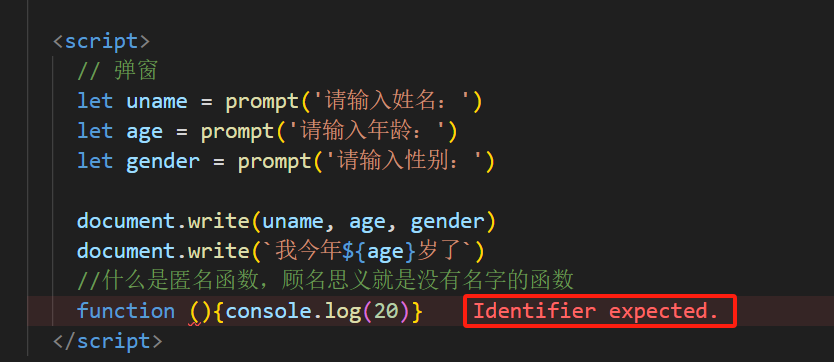 当按图编写的函数会提示错误在VSCode中，正确的使用匿名函数如下：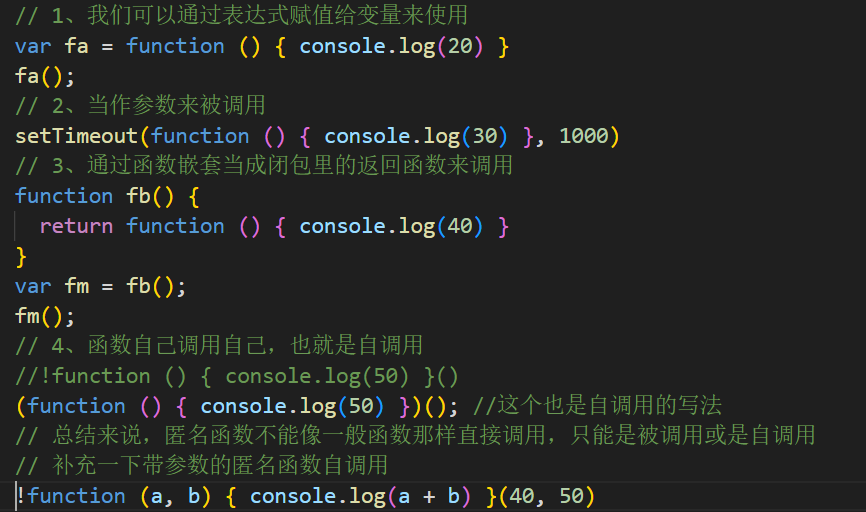 按照上述编写的函数执行的效果如下图：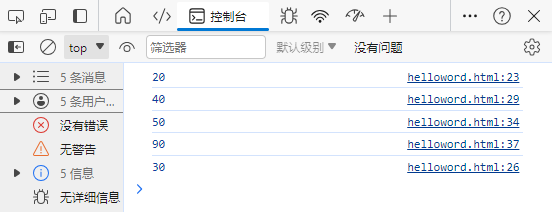 上海（ 中国区总部）中国上海市静安区汶水路 299 弄 9号（市北智汇园）电话: 021-66312666			北京分公司北京市西城区新街口北大街 3 号新街高和大厦 407 室电话: 010-82200036		邮箱: beijing@beckhoff.com.cn		广州分公司广州市天河区珠江新城珠江东路32号利通广场1303室电话: 020-38010300/1/2 	邮箱: guangzhou@beckhoff.com.cn		成都分公司成都市锦江区东御街18号 百扬大厦2305 室电话: 028-86202581 	邮箱: chengdu@beckhoff.com.cn		作者：孙烨职务：华东区 技术工程师公司：BECKHOFF中国邮箱：ye.sun@beckhoff.com.cn日期：2024-04-02摘  要：JavaScript 是一种编程语言，它允许我们在网页上实现复杂的功能，编写交互逻辑。例如动画图形、嵌入视频播放器等。TwinCAT HMI基于HTML5和JavaScript，本次通过一些案例介绍如何在TwinCAT HMI中使用JavaScript。摘  要：JavaScript 是一种编程语言，它允许我们在网页上实现复杂的功能，编写交互逻辑。例如动画图形、嵌入视频播放器等。TwinCAT HMI基于HTML5和JavaScript，本次通过一些案例介绍如何在TwinCAT HMI中使用JavaScript。附  件：附  件：历史版本：历史版本：免责声明：我们已对本文档描述的内容做测试。但是差错在所难免，无法保证绝对正确并完全满足您的使用需求。本文档的内容可能随时更新，如有改动，恕不事先通知，也欢迎您提出改进建议。免责声明：我们已对本文档描述的内容做测试。但是差错在所难免，无法保证绝对正确并完全满足您的使用需求。本文档的内容可能随时更新，如有改动，恕不事先通知，也欢迎您提出改进建议。参考信息：TE2000_TC3_HMI_EN.PDFinfosys.beckhoff.com中TE2000|HMI Engineering Script languages in the HMI Project参考信息：TE2000_TC3_HMI_EN.PDFinfosys.beckhoff.com中TE2000|HMI Engineering Script languages in the HMI Project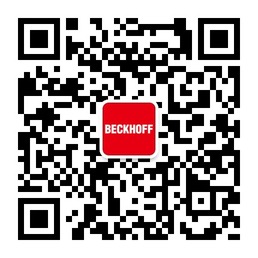 请用微信扫描二维码通过公众号与技术支持交流倍福官方网站：https://www.beckhoff.com.cn在线帮助系统：https://infosys.beckhoff.com/index_en.htm请用微信扫描二维码通过公众号与技术支持交流倍福虚拟学院：https://tr.beckhoff.com.cn/请用微信扫描二维码通过公众号与技术支持交流招贤纳士：job@beckhoff.com.cn技术支持：support@beckhoff.com.cn产品维修：service@beckhoff.com.cn方案咨询：sales@beckhoff.com.cn请用微信扫描二维码通过公众号与技术支持交流